ROMÂNIA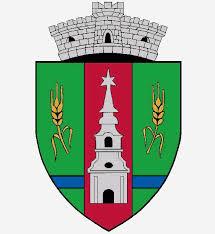 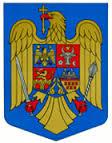 JUDEŢUL ARADCOMUNA ZERINDLoc. ZERIND  NR. 1 Tel/Fax: 0257355566e-mail: primariazerind@yahoo.comwww.primariazerind.roH O T Ă R Â R E A NR. 68 din 29.08. 2018.privind  acordul  Consiliului Local Zerind pentru accesarea finanțării în cadrul Programului Interreg V-A, Axa prioritară 5 ,,Îmbunătățirea prevenirii riscurilor și gestionării dezastrelor”, Prioritatea de investiții 5/b, Comuna Zerind, Judeţul Arad participând în calitate de Lider de proiect în parteneriat cu orașul Újkígyós, Ungaria Văzând:Manualul aplicantului privind Programul Interreg V-A România-Ungaria 2014-2020, prin intermediul Fondului European de Dezvoltare Regională, cu sprijinul Uniunii Europene și al guvernelor celor două state, Axa Prioritară 5: Îmbunătățirea preveniriiriscurilor și gestionării dezastrelor,Prioritatea de investiții5/b„Promovarea investițiilor pentru abordarea riscurilor specifice, asigurarea intervenției în cazul dezastrelor și dezvoltarea de sisteme de gestionare a dezastrelor”; în calitate de Lider de proiect în parteneriat cu orașul Újkígyós, Ungaria, Notificarea nr 2037 ev/02.08.2018 transmisa de catre AM Interreg ROHU;  Raportul comisiilor de specialitate al Consiliului Local Zerind prin care se acorda aviz favorabil proiectului de hotarare;Prevederile art.36(2) lit.d.  alin.(6) pct.8 si alin.(7) ;art.39(1),art.45(2) lit.a.si f. din Legea nr. 215/2001, republicată, privind Administraţia publică locală,-Numarul voturilor exprimate de catre 9 consilieri locali prezenti din cei 9 consilieri in functie:  9 voturi ,,pentru ,,CONSILIUL LOCAL ZERIND, JUDEŢUL ARADH O T Ă R Ă Ş T E:Art.1.-(1)Consiliul Local Zerind, Judeţul Arad asigura disponibilitatea resurselor proprii pentru implementarea proiectului ROHU-54„Cooperating on riskprevention and disaster management in the Zerind-Újkigyóscross-borderarea”-(2) Consiliul Local Zerind,Judetul Arad  sustine proiectul ROHU-54„Cooperating on riskprevention and disaster management in the Zerind-Újkigyóscross-borderarea”         -(3) Consiliul Local Zerind se obliga sa asigure sursele financiare necesare în vederea susţinerii contribuţiei proprii în valoare de  5184,60 euro.Art.2.- Cu ducerea la îndeplinire a prezentei se încredinţează primarul Comunei Zerind.Art.3.- Prezenta se comunică Instituţiei Prefectului - Judeţul Arad şi Partenerului  de proiect  Consiliul Local al orașului Újkígyós, Ungaria .                                  PRESEDINTE                                Contrasemneaza,SECRETAR		      BÓDI  ARNOLD              	   jr.BONDAR  HENRIETTE-KATALIN